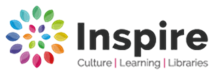 Mobile Library visits for 2024 Any enquires please contact: Ask Inspire 01623 677 200 or Email: worksop.library@inspireculture.org.ukWebsite inspireculture.org.ukDay: FridayDay: FridayMobile: North Mobile: North Route 9: Rufford – Wellow – Walesby – Bevercotes - Milton -Tuxford - EgmantonRoute 9: Rufford – Wellow – Walesby – Bevercotes - Milton -Tuxford - EgmantonRoute 9: Rufford – Wellow – Walesby – Bevercotes - Milton -Tuxford - EgmantonJan 5th Feb 2nd Feb 2nd Mar 1st  Mar 1st  Bank HolidayApr 26th  May 24th June 21st  June 21st  July 19th  July 19th  Aug 16th Sept 13th Oct 11th   Nov 8th   Nov 8th   Dec 6th Dec 6th Jan 3rd   2025Stop No.LocationStop Name Arrive Depart1RuffordRufford Lane - Allotments9.359.452RuffordRufford Lane -Brickyard Cottage9.5010.003WellowEakring Road- Allotments10.0510.154WellowMaypole Road-Bus Stop10.2010.405WalesbyWalesby School11.0011.456Walesby19 New Hill11.5012.0078WalesbyRed Lion12.0512.259BevercotesLound Hall Estate13.1513.2510MiltonThe Barn13.3013.4011TuxfordLanda Grove/Welbeck Place13.5014.1512TuxfordNewark Road/The Beeches14.2014.40131415EgmantonKirton Road Layby14.4515.00